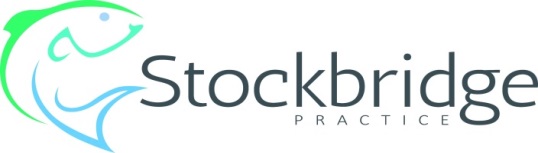 APPLICATION FOR ACCESS TO MEDICAL RECORDS      Data Protection Act 2018 Subject Access RequestGeneral Data Protection Regulation Chapter 3, Article 15 (Recitals 63 & 64)Before making this request, please remember that you can apply for secure on-line access to your full electronic GP record which might easily provide you with all the information you seek, 24hrs a day, as well as the ability to make appointments and request medication.  Ask at Reception or visit our website at www.stockbridgesurgery.co.uk The Data Protection Act and General Data Protection Regulation allows you to find out what information is held about you including information held within your medical records, either in electronic or physical format.  This is known as the “right of subject access”.  If you would like to have access to all or part of your record, you can make a request in writing to the organisation that you believe holds your information.  This can be your GP, or a provider that is or has delivered your treatment and care.  You should however be aware that some details within your health record may be exempt from disclosure; however this will be in the interests of your wellbeing or to protect the identity of a third party.  If you would like access to your GP record please submit this request in writing to:The Practice Manager at Stockbridge Surgery, New Street, Stockbridge SO20 6HGNB:You will be asked to provide photo identification butYou do NOT have to give a reason for applying for access to your health record but please do tell us if the reason for your request is that you are moving abroadPersonal Data RightsA right of access to a copy of the data held about you by a Data ControllerA right to have errors correctedA right to have data erased (only in limited circumstances)A right to restrict processing of your dataA right to portability of your dataA right to object to how your data is usedA right not to be subject to decisions made by solely automated processing of your dataDetails of the Record to be Accessed:Details of the Person who wishes to access the Record, if different from the above:Declaration: I declare that the information given by me is correct to the best of my knowledge and that I am entitled to apply for access to the health records referred to above under the terms of the Data Protection Act 2018Tick whichever of the following statements apply:I am the patient.I have been asked to act by the patient and attach the patient’s written authorisation.I am acting in Loco Parentis and the patient is under age of thirteen, and is incapable of understanding the request / has consented to me making this request.(*delete as appropriate).I am the deceased patient’s Personal Representative and attach confirmation of my appointment.I have a claim arising from the patient’s death and wish to access information relevant to my claim on the grounds that…. (Please supply your reasons below)We need to know what gives you the authority to act on their behalf, so please state your relationship with them, for example, parent, solicitor, or holder of power of attorney. YOUR SIGNATURE                                                                             DATE:Your ChecklistIs your contact information correct? 		       	Have you enclosed acceptable photo identification?Are you moving abroad to live?		Have you signed the form?					Have you completed all the relevant areas?		Getting as much information as possible helps us to find the information you want. If the subject has been known by a different name or has lived at a different address during the time span of your enquiry, please give as much detail as you can below:Please use this space below to inform us of certain periods and parts of your health record you may require, or provide more information as requested aboveThis may include specific dates, consultant name and location, and parts of the record you require e.g. written diagnosis and reportsWe will contact you further when the information you’ve requested is availableTitleSurnameForename(s)Former SurnameDate of BirthGenderNHS No (if known)Contact No (Day)Email AddressHome AddressIncl Post CodeSurnameForename(s)Address incl Post CodeContact NumberEmail AddressRelationship to Subject